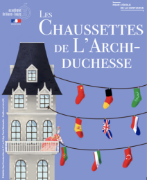 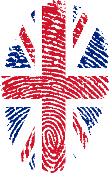 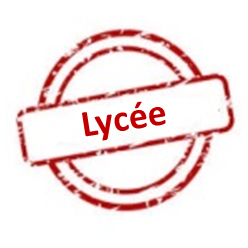 Concours « Les Chaussettes de l’Archiduchesse »
ANGLAIS
Évaluateur 1 – 6ème manche – Virelangue 1Nom de l’équipe : ………………………………………………………………………………………………….Nom de l’équipe : ………………………………………………………………………………………………….Nom de l’équipe : ………………………………………………………………………………………………….Nom de l’équipe : ………………………………………………………………………………………………….Nom de l’équipe : ………………………………………………………………………………………………….Nom de l’équipe : ………………………………………………………………………………………………….Which wristwatches are Swiss wristwatches?Which wristwatches are Swiss wristwatches?Which wristwatches are Swiss wristwatches?Which wristwatches are Swiss wristwatches?Phonologie.................. / 4Which wristwatches are Swiss wristwatches?Which wristwatches are Swiss wristwatches?Which wristwatches are Swiss wristwatches?Which wristwatches are Swiss wristwatches?Articulation des sons.................. / 4Which wristwatches are Swiss wristwatches?Which wristwatches are Swiss wristwatches?Which wristwatches are Swiss wristwatches?Which wristwatches are Swiss wristwatches?Traits prosodiques.................. / 4Nom de l’équipe : ………………………………………………………………………………………………….Nom de l’équipe : ………………………………………………………………………………………………….Nom de l’équipe : ………………………………………………………………………………………………….Nom de l’équipe : ………………………………………………………………………………………………….Nom de l’équipe : ………………………………………………………………………………………………….Nom de l’équipe : ………………………………………………………………………………………………….Which wristwatches are Swiss wristwatches?Which wristwatches are Swiss wristwatches?Which wristwatches are Swiss wristwatches?Which wristwatches are Swiss wristwatches?Phonologie.................. / 4Which wristwatches are Swiss wristwatches?Which wristwatches are Swiss wristwatches?Which wristwatches are Swiss wristwatches?Which wristwatches are Swiss wristwatches?Articulation des sons.................. / 4Which wristwatches are Swiss wristwatches?Which wristwatches are Swiss wristwatches?Which wristwatches are Swiss wristwatches?Which wristwatches are Swiss wristwatches?Traits prosodiques.................. / 4Nom de l’équipe : ………………………………………………………………………………………………….Nom de l’équipe : ………………………………………………………………………………………………….Nom de l’équipe : ………………………………………………………………………………………………….Nom de l’équipe : ………………………………………………………………………………………………….Nom de l’équipe : ………………………………………………………………………………………………….Nom de l’équipe : ………………………………………………………………………………………………….Which wristwatches are Swiss wristwatches?Which wristwatches are Swiss wristwatches?Which wristwatches are Swiss wristwatches?Which wristwatches are Swiss wristwatches?Phonologie.................. / 4Which wristwatches are Swiss wristwatches?Which wristwatches are Swiss wristwatches?Which wristwatches are Swiss wristwatches?Which wristwatches are Swiss wristwatches?Articulation des sons.................. / 4Which wristwatches are Swiss wristwatches?Which wristwatches are Swiss wristwatches?Which wristwatches are Swiss wristwatches?Which wristwatches are Swiss wristwatches?Traits prosodiques.................. / 4Nom de l’équipe : ………………………………………………………………………………………………….Nom de l’équipe : ………………………………………………………………………………………………….Nom de l’équipe : ………………………………………………………………………………………………….Nom de l’équipe : ………………………………………………………………………………………………….Nom de l’équipe : ………………………………………………………………………………………………….Nom de l’équipe : ………………………………………………………………………………………………….Which wristwatches are Swiss wristwatches?Which wristwatches are Swiss wristwatches?Which wristwatches are Swiss wristwatches?Which wristwatches are Swiss wristwatches?Phonologie.................. / 4Which wristwatches are Swiss wristwatches?Which wristwatches are Swiss wristwatches?Which wristwatches are Swiss wristwatches?Which wristwatches are Swiss wristwatches?Articulation des sons.................. / 4Which wristwatches are Swiss wristwatches?Which wristwatches are Swiss wristwatches?Which wristwatches are Swiss wristwatches?Which wristwatches are Swiss wristwatches?Traits prosodiques.................. / 4Nom de l’équipe : ………………………………………………………………………………………………….Nom de l’équipe : ………………………………………………………………………………………………….Nom de l’équipe : ………………………………………………………………………………………………….Nom de l’équipe : ………………………………………………………………………………………………….Nom de l’équipe : ………………………………………………………………………………………………….Nom de l’équipe : ………………………………………………………………………………………………….Which wristwatches are Swiss wristwatches?Which wristwatches are Swiss wristwatches?Which wristwatches are Swiss wristwatches?Which wristwatches are Swiss wristwatches?Phonologie.................. / 4Which wristwatches are Swiss wristwatches?Which wristwatches are Swiss wristwatches?Which wristwatches are Swiss wristwatches?Which wristwatches are Swiss wristwatches?Articulation des sons.................. / 4Which wristwatches are Swiss wristwatches?Which wristwatches are Swiss wristwatches?Which wristwatches are Swiss wristwatches?Which wristwatches are Swiss wristwatches?Traits prosodiques.................. / 4Nom de l’équipe : ………………………………………………………………………………………………….Nom de l’équipe : ………………………………………………………………………………………………….Nom de l’équipe : ………………………………………………………………………………………………….Nom de l’équipe : ………………………………………………………………………………………………….Nom de l’équipe : ………………………………………………………………………………………………….Nom de l’équipe : ………………………………………………………………………………………………….Which wristwatches are Swiss wristwatches?Which wristwatches are Swiss wristwatches?Which wristwatches are Swiss wristwatches?Which wristwatches are Swiss wristwatches?Phonologie.................. / 4Which wristwatches are Swiss wristwatches?Which wristwatches are Swiss wristwatches?Which wristwatches are Swiss wristwatches?Which wristwatches are Swiss wristwatches?Articulation des sons.................. / 4Which wristwatches are Swiss wristwatches?Which wristwatches are Swiss wristwatches?Which wristwatches are Swiss wristwatches?Which wristwatches are Swiss wristwatches?Traits prosodiques.................. / 4Nom de l’équipe : ………………………………………………………………………………………………….Nom de l’équipe : ………………………………………………………………………………………………….Nom de l’équipe : ………………………………………………………………………………………………….Nom de l’équipe : ………………………………………………………………………………………………….Nom de l’équipe : ………………………………………………………………………………………………….Nom de l’équipe : ………………………………………………………………………………………………….Which wristwatches are Swiss wristwatches?Which wristwatches are Swiss wristwatches?Which wristwatches are Swiss wristwatches?Which wristwatches are Swiss wristwatches?Phonologie.................. / 4Which wristwatches are Swiss wristwatches?Which wristwatches are Swiss wristwatches?Which wristwatches are Swiss wristwatches?Which wristwatches are Swiss wristwatches?Articulation des sons.................. / 4Which wristwatches are Swiss wristwatches?Which wristwatches are Swiss wristwatches?Which wristwatches are Swiss wristwatches?Which wristwatches are Swiss wristwatches?Traits prosodiques.................. / 4Concours « Les Chaussettes de l’Archiduchesse »
ANGLAIS
Évaluateur 2 – 6ème manche – Virelangue 1Concours « Les Chaussettes de l’Archiduchesse »
ANGLAIS
Évaluateur 2 – 6ème manche – Virelangue 1Concours « Les Chaussettes de l’Archiduchesse »
ANGLAIS
Évaluateur 2 – 6ème manche – Virelangue 1Nom de l’équipe : ………………………………………………………………………………………………….Nom de l’équipe : ………………………………………………………………………………………………….Nom de l’équipe : ………………………………………………………………………………………………….Nom de l’équipe : ………………………………………………………………………………………………….Nom de l’équipe : ………………………………………………………………………………………………….Nom de l’équipe : ………………………………………………………………………………………………….Which wristwatches are Swiss wristwatches?Which wristwatches are Swiss wristwatches?Which wristwatches are Swiss wristwatches?Which wristwatches are Swiss wristwatches?Aisance.................. / 4Which wristwatches are Swiss wristwatches?Which wristwatches are Swiss wristwatches?Which wristwatches are Swiss wristwatches?Which wristwatches are Swiss wristwatches?Volume.................. / 4Which wristwatches are Swiss wristwatches?Which wristwatches are Swiss wristwatches?Which wristwatches are Swiss wristwatches?Which wristwatches are Swiss wristwatches?Nom de l’équipe : ………………………………………………………………………………………………….Nom de l’équipe : ………………………………………………………………………………………………….Nom de l’équipe : ………………………………………………………………………………………………….Nom de l’équipe : ………………………………………………………………………………………………….Nom de l’équipe : ………………………………………………………………………………………………….Nom de l’équipe : ………………………………………………………………………………………………….Which wristwatches are Swiss wristwatches?Which wristwatches are Swiss wristwatches?Which wristwatches are Swiss wristwatches?Which wristwatches are Swiss wristwatches?Aisance.................. / 4Which wristwatches are Swiss wristwatches?Which wristwatches are Swiss wristwatches?Which wristwatches are Swiss wristwatches?Which wristwatches are Swiss wristwatches?Volume.................. / 4Which wristwatches are Swiss wristwatches?Which wristwatches are Swiss wristwatches?Which wristwatches are Swiss wristwatches?Which wristwatches are Swiss wristwatches?Nom de l’équipe : ………………………………………………………………………………………………….Nom de l’équipe : ………………………………………………………………………………………………….Nom de l’équipe : ………………………………………………………………………………………………….Nom de l’équipe : ………………………………………………………………………………………………….Nom de l’équipe : ………………………………………………………………………………………………….Nom de l’équipe : ………………………………………………………………………………………………….Which wristwatches are Swiss wristwatches?Which wristwatches are Swiss wristwatches?Which wristwatches are Swiss wristwatches?Which wristwatches are Swiss wristwatches?Aisance.................. / 4Which wristwatches are Swiss wristwatches?Which wristwatches are Swiss wristwatches?Which wristwatches are Swiss wristwatches?Which wristwatches are Swiss wristwatches?Volume.................. / 4Which wristwatches are Swiss wristwatches?Which wristwatches are Swiss wristwatches?Which wristwatches are Swiss wristwatches?Which wristwatches are Swiss wristwatches?Nom de l’équipe : ………………………………………………………………………………………………….Nom de l’équipe : ………………………………………………………………………………………………….Nom de l’équipe : ………………………………………………………………………………………………….Nom de l’équipe : ………………………………………………………………………………………………….Nom de l’équipe : ………………………………………………………………………………………………….Nom de l’équipe : ………………………………………………………………………………………………….Which wristwatches are Swiss wristwatches?Which wristwatches are Swiss wristwatches?Which wristwatches are Swiss wristwatches?Which wristwatches are Swiss wristwatches?Aisance.................. / 4Which wristwatches are Swiss wristwatches?Which wristwatches are Swiss wristwatches?Which wristwatches are Swiss wristwatches?Which wristwatches are Swiss wristwatches?Volume.................. / 4Which wristwatches are Swiss wristwatches?Which wristwatches are Swiss wristwatches?Which wristwatches are Swiss wristwatches?Which wristwatches are Swiss wristwatches?Nom de l’équipe : ………………………………………………………………………………………………….Nom de l’équipe : ………………………………………………………………………………………………….Nom de l’équipe : ………………………………………………………………………………………………….Nom de l’équipe : ………………………………………………………………………………………………….Nom de l’équipe : ………………………………………………………………………………………………….Nom de l’équipe : ………………………………………………………………………………………………….Which wristwatches are Swiss wristwatches? Which wristwatches are Swiss wristwatches? Which wristwatches are Swiss wristwatches? Which wristwatches are Swiss wristwatches? Aisance.................. / 4Which wristwatches are Swiss wristwatches? Which wristwatches are Swiss wristwatches? Which wristwatches are Swiss wristwatches? Which wristwatches are Swiss wristwatches? Volume.................. / 4Which wristwatches are Swiss wristwatches? Which wristwatches are Swiss wristwatches? Which wristwatches are Swiss wristwatches? Which wristwatches are Swiss wristwatches? Nom de l’équipe : ………………………………………………………………………………………………….Nom de l’équipe : ………………………………………………………………………………………………….Nom de l’équipe : ………………………………………………………………………………………………….Nom de l’équipe : ………………………………………………………………………………………………….Nom de l’équipe : ………………………………………………………………………………………………….Nom de l’équipe : ………………………………………………………………………………………………….Which wristwatches are Swiss wristwatches?Which wristwatches are Swiss wristwatches?Which wristwatches are Swiss wristwatches?Which wristwatches are Swiss wristwatches?Aisance.................. / 4Which wristwatches are Swiss wristwatches?Which wristwatches are Swiss wristwatches?Which wristwatches are Swiss wristwatches?Which wristwatches are Swiss wristwatches?Volume.................. / 4Which wristwatches are Swiss wristwatches?Which wristwatches are Swiss wristwatches?Which wristwatches are Swiss wristwatches?Which wristwatches are Swiss wristwatches?Nom de l’équipe : ………………………………………………………………………………………………….Nom de l’équipe : ………………………………………………………………………………………………….Nom de l’équipe : ………………………………………………………………………………………………….Nom de l’équipe : ………………………………………………………………………………………………….Nom de l’équipe : ………………………………………………………………………………………………….Nom de l’équipe : ………………………………………………………………………………………………….Which wristwatches are Swiss wristwatches?Which wristwatches are Swiss wristwatches?Which wristwatches are Swiss wristwatches?Which wristwatches are Swiss wristwatches?Aisance.................. / 4Which wristwatches are Swiss wristwatches?Which wristwatches are Swiss wristwatches?Which wristwatches are Swiss wristwatches?Which wristwatches are Swiss wristwatches?Volume.................. / 4Which wristwatches are Swiss wristwatches?Which wristwatches are Swiss wristwatches?Which wristwatches are Swiss wristwatches?Which wristwatches are Swiss wristwatches?Concours « Les Chaussettes de l’Archiduchesse »
ANGLAIS
Évaluateur 1 – 6ème manche – Virelangue 2Concours « Les Chaussettes de l’Archiduchesse »
ANGLAIS
Évaluateur 1 – 6ème manche – Virelangue 2Concours « Les Chaussettes de l’Archiduchesse »
ANGLAIS
Évaluateur 1 – 6ème manche – Virelangue 2Nom de l’équipe : ………………………………………………………………………………………………….Nom de l’équipe : ………………………………………………………………………………………………….Nom de l’équipe : ………………………………………………………………………………………………….Nom de l’équipe : ………………………………………………………………………………………………….Nom de l’équipe : ………………………………………………………………………………………………….Nom de l’équipe : ………………………………………………………………………………………………….If a dog chews shoes, whose shoes does he choose?If a dog chews shoes, whose shoes does he choose?If a dog chews shoes, whose shoes does he choose?If a dog chews shoes, whose shoes does he choose?Phonologie.................. / 4If a dog chews shoes, whose shoes does he choose?If a dog chews shoes, whose shoes does he choose?If a dog chews shoes, whose shoes does he choose?If a dog chews shoes, whose shoes does he choose?Articulation des sons.................. / 4If a dog chews shoes, whose shoes does he choose?If a dog chews shoes, whose shoes does he choose?If a dog chews shoes, whose shoes does he choose?If a dog chews shoes, whose shoes does he choose?Traits prosodiques.................. / 4Nom de l’équipe : ………………………………………………………………………………………………….Nom de l’équipe : ………………………………………………………………………………………………….Nom de l’équipe : ………………………………………………………………………………………………….Nom de l’équipe : ………………………………………………………………………………………………….Nom de l’équipe : ………………………………………………………………………………………………….Nom de l’équipe : ………………………………………………………………………………………………….If a dog chews shoes, whose shoes does he choose?If a dog chews shoes, whose shoes does he choose?If a dog chews shoes, whose shoes does he choose?If a dog chews shoes, whose shoes does he choose?Phonologie.................. / 4If a dog chews shoes, whose shoes does he choose?If a dog chews shoes, whose shoes does he choose?If a dog chews shoes, whose shoes does he choose?If a dog chews shoes, whose shoes does he choose?Articulation des sons.................. / 4If a dog chews shoes, whose shoes does he choose?If a dog chews shoes, whose shoes does he choose?If a dog chews shoes, whose shoes does he choose?If a dog chews shoes, whose shoes does he choose?Traits prosodiques.................. / 4Nom de l’équipe : ………………………………………………………………………………………………….Nom de l’équipe : ………………………………………………………………………………………………….Nom de l’équipe : ………………………………………………………………………………………………….Nom de l’équipe : ………………………………………………………………………………………………….Nom de l’équipe : ………………………………………………………………………………………………….Nom de l’équipe : ………………………………………………………………………………………………….If a dog chews shoes, whose shoes does he choose?If a dog chews shoes, whose shoes does he choose?If a dog chews shoes, whose shoes does he choose?If a dog chews shoes, whose shoes does he choose?Phonologie.................. / 4If a dog chews shoes, whose shoes does he choose?If a dog chews shoes, whose shoes does he choose?If a dog chews shoes, whose shoes does he choose?If a dog chews shoes, whose shoes does he choose?Articulation des sons.................. / 4If a dog chews shoes, whose shoes does he choose?If a dog chews shoes, whose shoes does he choose?If a dog chews shoes, whose shoes does he choose?If a dog chews shoes, whose shoes does he choose?Traits prosodiques.................. / 4Nom de l’équipe : ………………………………………………………………………………………………….Nom de l’équipe : ………………………………………………………………………………………………….Nom de l’équipe : ………………………………………………………………………………………………….Nom de l’équipe : ………………………………………………………………………………………………….Nom de l’équipe : ………………………………………………………………………………………………….Nom de l’équipe : ………………………………………………………………………………………………….If a dog chews shoes, whose shoes does he choose?If a dog chews shoes, whose shoes does he choose?If a dog chews shoes, whose shoes does he choose?If a dog chews shoes, whose shoes does he choose?Phonologie.................. / 4If a dog chews shoes, whose shoes does he choose?If a dog chews shoes, whose shoes does he choose?If a dog chews shoes, whose shoes does he choose?If a dog chews shoes, whose shoes does he choose?Articulation des sons.................. / 4If a dog chews shoes, whose shoes does he choose?If a dog chews shoes, whose shoes does he choose?If a dog chews shoes, whose shoes does he choose?If a dog chews shoes, whose shoes does he choose?Traits prosodiques.................. / 4Nom de l’équipe : ………………………………………………………………………………………………….Nom de l’équipe : ………………………………………………………………………………………………….Nom de l’équipe : ………………………………………………………………………………………………….Nom de l’équipe : ………………………………………………………………………………………………….Nom de l’équipe : ………………………………………………………………………………………………….Nom de l’équipe : ………………………………………………………………………………………………….If a dog chews shoes, whose shoes does he choose?If a dog chews shoes, whose shoes does he choose?If a dog chews shoes, whose shoes does he choose?If a dog chews shoes, whose shoes does he choose?Phonologie.................. / 4If a dog chews shoes, whose shoes does he choose?If a dog chews shoes, whose shoes does he choose?If a dog chews shoes, whose shoes does he choose?If a dog chews shoes, whose shoes does he choose?Articulation des sons.................. / 4If a dog chews shoes, whose shoes does he choose?If a dog chews shoes, whose shoes does he choose?If a dog chews shoes, whose shoes does he choose?If a dog chews shoes, whose shoes does he choose?Traits prosodiques.................. / 4Nom de l’équipe : ………………………………………………………………………………………………….Nom de l’équipe : ………………………………………………………………………………………………….Nom de l’équipe : ………………………………………………………………………………………………….Nom de l’équipe : ………………………………………………………………………………………………….Nom de l’équipe : ………………………………………………………………………………………………….Nom de l’équipe : ………………………………………………………………………………………………….If a dog chews shoes, whose shoes does he choose?If a dog chews shoes, whose shoes does he choose?If a dog chews shoes, whose shoes does he choose?If a dog chews shoes, whose shoes does he choose?Phonologie.................. / 4If a dog chews shoes, whose shoes does he choose?If a dog chews shoes, whose shoes does he choose?If a dog chews shoes, whose shoes does he choose?If a dog chews shoes, whose shoes does he choose?Articulation des sons.................. / 4If a dog chews shoes, whose shoes does he choose?If a dog chews shoes, whose shoes does he choose?If a dog chews shoes, whose shoes does he choose?If a dog chews shoes, whose shoes does he choose?Traits prosodiques.................. / 4Nom de l’équipe : ………………………………………………………………………………………………….Nom de l’équipe : ………………………………………………………………………………………………….Nom de l’équipe : ………………………………………………………………………………………………….Nom de l’équipe : ………………………………………………………………………………………………….Nom de l’équipe : ………………………………………………………………………………………………….Nom de l’équipe : ………………………………………………………………………………………………….If a dog chews shoes, whose shoes does he choose?If a dog chews shoes, whose shoes does he choose?If a dog chews shoes, whose shoes does he choose?If a dog chews shoes, whose shoes does he choose?Phonologie.................. / 4If a dog chews shoes, whose shoes does he choose?If a dog chews shoes, whose shoes does he choose?If a dog chews shoes, whose shoes does he choose?If a dog chews shoes, whose shoes does he choose?Articulation des sons.................. / 4If a dog chews shoes, whose shoes does he choose?If a dog chews shoes, whose shoes does he choose?If a dog chews shoes, whose shoes does he choose?If a dog chews shoes, whose shoes does he choose?Traits prosodiques.................. / 4Concours « Les Chaussettes de l’Archiduchesse »
ANGLAIS
Évaluateur 2 – 6ème manche – Virelangue 2Concours « Les Chaussettes de l’Archiduchesse »
ANGLAIS
Évaluateur 2 – 6ème manche – Virelangue 2Concours « Les Chaussettes de l’Archiduchesse »
ANGLAIS
Évaluateur 2 – 6ème manche – Virelangue 2Nom de l’équipe : ………………………………………………………………………………………………….Nom de l’équipe : ………………………………………………………………………………………………….Nom de l’équipe : ………………………………………………………………………………………………….Nom de l’équipe : ………………………………………………………………………………………………….Nom de l’équipe : ………………………………………………………………………………………………….Nom de l’équipe : ………………………………………………………………………………………………….If a dog chews shoes, whose shoes does he choose?If a dog chews shoes, whose shoes does he choose?If a dog chews shoes, whose shoes does he choose?If a dog chews shoes, whose shoes does he choose?Aisance.................. / 4If a dog chews shoes, whose shoes does he choose?If a dog chews shoes, whose shoes does he choose?If a dog chews shoes, whose shoes does he choose?If a dog chews shoes, whose shoes does he choose?Volume.................. / 4If a dog chews shoes, whose shoes does he choose?If a dog chews shoes, whose shoes does he choose?If a dog chews shoes, whose shoes does he choose?If a dog chews shoes, whose shoes does he choose?Nom de l’équipe : ………………………………………………………………………………………………….Nom de l’équipe : ………………………………………………………………………………………………….Nom de l’équipe : ………………………………………………………………………………………………….Nom de l’équipe : ………………………………………………………………………………………………….Nom de l’équipe : ………………………………………………………………………………………………….Nom de l’équipe : ………………………………………………………………………………………………….If a dog chews shoes, whose shoes does he choose?If a dog chews shoes, whose shoes does he choose?If a dog chews shoes, whose shoes does he choose?If a dog chews shoes, whose shoes does he choose?Aisance.................. / 4If a dog chews shoes, whose shoes does he choose?If a dog chews shoes, whose shoes does he choose?If a dog chews shoes, whose shoes does he choose?If a dog chews shoes, whose shoes does he choose?Volume.................. / 4If a dog chews shoes, whose shoes does he choose?If a dog chews shoes, whose shoes does he choose?If a dog chews shoes, whose shoes does he choose?If a dog chews shoes, whose shoes does he choose?Nom de l’équipe : ………………………………………………………………………………………………….Nom de l’équipe : ………………………………………………………………………………………………….Nom de l’équipe : ………………………………………………………………………………………………….Nom de l’équipe : ………………………………………………………………………………………………….Nom de l’équipe : ………………………………………………………………………………………………….Nom de l’équipe : ………………………………………………………………………………………………….If a dog chews shoes, whose shoes does he choose?If a dog chews shoes, whose shoes does he choose?If a dog chews shoes, whose shoes does he choose?If a dog chews shoes, whose shoes does he choose?Aisance.................. / 4If a dog chews shoes, whose shoes does he choose?If a dog chews shoes, whose shoes does he choose?If a dog chews shoes, whose shoes does he choose?If a dog chews shoes, whose shoes does he choose?Volume.................. / 4If a dog chews shoes, whose shoes does he choose?If a dog chews shoes, whose shoes does he choose?If a dog chews shoes, whose shoes does he choose?If a dog chews shoes, whose shoes does he choose?Nom de l’équipe : ………………………………………………………………………………………………….Nom de l’équipe : ………………………………………………………………………………………………….Nom de l’équipe : ………………………………………………………………………………………………….Nom de l’équipe : ………………………………………………………………………………………………….Nom de l’équipe : ………………………………………………………………………………………………….Nom de l’équipe : ………………………………………………………………………………………………….If a dog chews shoes, whose shoes does he choose?If a dog chews shoes, whose shoes does he choose?If a dog chews shoes, whose shoes does he choose?If a dog chews shoes, whose shoes does he choose?Aisance.................. / 4If a dog chews shoes, whose shoes does he choose?If a dog chews shoes, whose shoes does he choose?If a dog chews shoes, whose shoes does he choose?If a dog chews shoes, whose shoes does he choose?Volume.................. / 4If a dog chews shoes, whose shoes does he choose?If a dog chews shoes, whose shoes does he choose?If a dog chews shoes, whose shoes does he choose?If a dog chews shoes, whose shoes does he choose?Nom de l’équipe : ………………………………………………………………………………………………….Nom de l’équipe : ………………………………………………………………………………………………….Nom de l’équipe : ………………………………………………………………………………………………….Nom de l’équipe : ………………………………………………………………………………………………….Nom de l’équipe : ………………………………………………………………………………………………….Nom de l’équipe : ………………………………………………………………………………………………….If a dog chews shoes, whose shoes does he choose?If a dog chews shoes, whose shoes does he choose?If a dog chews shoes, whose shoes does he choose?If a dog chews shoes, whose shoes does he choose?Aisance.................. / 4If a dog chews shoes, whose shoes does he choose?If a dog chews shoes, whose shoes does he choose?If a dog chews shoes, whose shoes does he choose?If a dog chews shoes, whose shoes does he choose?Volume.................. / 4If a dog chews shoes, whose shoes does he choose?If a dog chews shoes, whose shoes does he choose?If a dog chews shoes, whose shoes does he choose?If a dog chews shoes, whose shoes does he choose?Nom de l’équipe : ………………………………………………………………………………………………….Nom de l’équipe : ………………………………………………………………………………………………….Nom de l’équipe : ………………………………………………………………………………………………….Nom de l’équipe : ………………………………………………………………………………………………….Nom de l’équipe : ………………………………………………………………………………………………….Nom de l’équipe : ………………………………………………………………………………………………….If a dog chews shoes, whose shoes does he choose?If a dog chews shoes, whose shoes does he choose?If a dog chews shoes, whose shoes does he choose?If a dog chews shoes, whose shoes does he choose?Aisance.................. / 4If a dog chews shoes, whose shoes does he choose?If a dog chews shoes, whose shoes does he choose?If a dog chews shoes, whose shoes does he choose?If a dog chews shoes, whose shoes does he choose?Volume.................. / 4If a dog chews shoes, whose shoes does he choose?If a dog chews shoes, whose shoes does he choose?If a dog chews shoes, whose shoes does he choose?If a dog chews shoes, whose shoes does he choose?Nom de l’équipe : ………………………………………………………………………………………………….Nom de l’équipe : ………………………………………………………………………………………………….Nom de l’équipe : ………………………………………………………………………………………………….Nom de l’équipe : ………………………………………………………………………………………………….Nom de l’équipe : ………………………………………………………………………………………………….Nom de l’équipe : ………………………………………………………………………………………………….If a dog chews shoes, whose shoes does he choose?If a dog chews shoes, whose shoes does he choose?If a dog chews shoes, whose shoes does he choose?If a dog chews shoes, whose shoes does he choose?Aisance.................. / 4If a dog chews shoes, whose shoes does he choose?If a dog chews shoes, whose shoes does he choose?If a dog chews shoes, whose shoes does he choose?If a dog chews shoes, whose shoes does he choose?Volume.................. / 4If a dog chews shoes, whose shoes does he choose?If a dog chews shoes, whose shoes does he choose?If a dog chews shoes, whose shoes does he choose?If a dog chews shoes, whose shoes does he choose?Concours « Les Chaussettes de l’Archiduchesse »
ANGLAIS
Évaluateur 1 – 6ème manche – Virelangue 3Concours « Les Chaussettes de l’Archiduchesse »
ANGLAIS
Évaluateur 1 – 6ème manche – Virelangue 3Concours « Les Chaussettes de l’Archiduchesse »
ANGLAIS
Évaluateur 1 – 6ème manche – Virelangue 3Nom de l’équipe : ………………………………………………………………………………………………….Nom de l’équipe : ………………………………………………………………………………………………….Nom de l’équipe : ………………………………………………………………………………………………….Nom de l’équipe : ………………………………………………………………………………………………….Nom de l’équipe : ………………………………………………………………………………………………….Nom de l’équipe : ………………………………………………………………………………………………….A skunk sat on a stump. The skunk thunk the stump stunk and the stump thunk the skunk stunk.A skunk sat on a stump. The skunk thunk the stump stunk and the stump thunk the skunk stunk.A skunk sat on a stump. The skunk thunk the stump stunk and the stump thunk the skunk stunk.A skunk sat on a stump. The skunk thunk the stump stunk and the stump thunk the skunk stunk.Phonologie.................. / 4A skunk sat on a stump. The skunk thunk the stump stunk and the stump thunk the skunk stunk.A skunk sat on a stump. The skunk thunk the stump stunk and the stump thunk the skunk stunk.A skunk sat on a stump. The skunk thunk the stump stunk and the stump thunk the skunk stunk.A skunk sat on a stump. The skunk thunk the stump stunk and the stump thunk the skunk stunk.Articulation des sons.................. / 4A skunk sat on a stump. The skunk thunk the stump stunk and the stump thunk the skunk stunk.A skunk sat on a stump. The skunk thunk the stump stunk and the stump thunk the skunk stunk.A skunk sat on a stump. The skunk thunk the stump stunk and the stump thunk the skunk stunk.A skunk sat on a stump. The skunk thunk the stump stunk and the stump thunk the skunk stunk.Traits prosodiques.................. / 4Nom de l’équipe : ………………………………………………………………………………………………….Nom de l’équipe : ………………………………………………………………………………………………….Nom de l’équipe : ………………………………………………………………………………………………….Nom de l’équipe : ………………………………………………………………………………………………….Nom de l’équipe : ………………………………………………………………………………………………….Nom de l’équipe : ………………………………………………………………………………………………….A skunk sat on a stump. The skunk thunk the stump stunk and the stump thunk the skunk stunk.A skunk sat on a stump. The skunk thunk the stump stunk and the stump thunk the skunk stunk.A skunk sat on a stump. The skunk thunk the stump stunk and the stump thunk the skunk stunk.A skunk sat on a stump. The skunk thunk the stump stunk and the stump thunk the skunk stunk.Phonologie.................. / 4A skunk sat on a stump. The skunk thunk the stump stunk and the stump thunk the skunk stunk.A skunk sat on a stump. The skunk thunk the stump stunk and the stump thunk the skunk stunk.A skunk sat on a stump. The skunk thunk the stump stunk and the stump thunk the skunk stunk.A skunk sat on a stump. The skunk thunk the stump stunk and the stump thunk the skunk stunk.Articulation des sons.................. / 4A skunk sat on a stump. The skunk thunk the stump stunk and the stump thunk the skunk stunk.A skunk sat on a stump. The skunk thunk the stump stunk and the stump thunk the skunk stunk.A skunk sat on a stump. The skunk thunk the stump stunk and the stump thunk the skunk stunk.A skunk sat on a stump. The skunk thunk the stump stunk and the stump thunk the skunk stunk.Traits prosodiques.................. / 4Nom de l’équipe : ………………………………………………………………………………………………….Nom de l’équipe : ………………………………………………………………………………………………….Nom de l’équipe : ………………………………………………………………………………………………….Nom de l’équipe : ………………………………………………………………………………………………….Nom de l’équipe : ………………………………………………………………………………………………….Nom de l’équipe : ………………………………………………………………………………………………….A skunk sat on a stump. The skunk thunk the stump stunk and the stump thunk the skunk stunk.A skunk sat on a stump. The skunk thunk the stump stunk and the stump thunk the skunk stunk.A skunk sat on a stump. The skunk thunk the stump stunk and the stump thunk the skunk stunk.A skunk sat on a stump. The skunk thunk the stump stunk and the stump thunk the skunk stunk.Phonologie.................. / 4A skunk sat on a stump. The skunk thunk the stump stunk and the stump thunk the skunk stunk.A skunk sat on a stump. The skunk thunk the stump stunk and the stump thunk the skunk stunk.A skunk sat on a stump. The skunk thunk the stump stunk and the stump thunk the skunk stunk.A skunk sat on a stump. The skunk thunk the stump stunk and the stump thunk the skunk stunk.Articulation des sons.................. / 4A skunk sat on a stump. The skunk thunk the stump stunk and the stump thunk the skunk stunk.A skunk sat on a stump. The skunk thunk the stump stunk and the stump thunk the skunk stunk.A skunk sat on a stump. The skunk thunk the stump stunk and the stump thunk the skunk stunk.A skunk sat on a stump. The skunk thunk the stump stunk and the stump thunk the skunk stunk.Traits prosodiques.................. / 4Nom de l’équipe : ………………………………………………………………………………………………….Nom de l’équipe : ………………………………………………………………………………………………….Nom de l’équipe : ………………………………………………………………………………………………….Nom de l’équipe : ………………………………………………………………………………………………….Nom de l’équipe : ………………………………………………………………………………………………….Nom de l’équipe : ………………………………………………………………………………………………….A skunk sat on a stump. The skunk thunk the stump stunk and the stump thunk the skunk stunk.A skunk sat on a stump. The skunk thunk the stump stunk and the stump thunk the skunk stunk.A skunk sat on a stump. The skunk thunk the stump stunk and the stump thunk the skunk stunk.A skunk sat on a stump. The skunk thunk the stump stunk and the stump thunk the skunk stunk.Phonologie.................. / 4A skunk sat on a stump. The skunk thunk the stump stunk and the stump thunk the skunk stunk.A skunk sat on a stump. The skunk thunk the stump stunk and the stump thunk the skunk stunk.A skunk sat on a stump. The skunk thunk the stump stunk and the stump thunk the skunk stunk.A skunk sat on a stump. The skunk thunk the stump stunk and the stump thunk the skunk stunk.Articulation des sons.................. / 4A skunk sat on a stump. The skunk thunk the stump stunk and the stump thunk the skunk stunk.A skunk sat on a stump. The skunk thunk the stump stunk and the stump thunk the skunk stunk.A skunk sat on a stump. The skunk thunk the stump stunk and the stump thunk the skunk stunk.A skunk sat on a stump. The skunk thunk the stump stunk and the stump thunk the skunk stunk.Traits prosodiques.................. / 4Nom de l’équipe : ………………………………………………………………………………………………….Nom de l’équipe : ………………………………………………………………………………………………….Nom de l’équipe : ………………………………………………………………………………………………….Nom de l’équipe : ………………………………………………………………………………………………….Nom de l’équipe : ………………………………………………………………………………………………….Nom de l’équipe : ………………………………………………………………………………………………….A skunk sat on a stump. The skunk thunk the stump stunk and the stump thunk the skunk stunk.A skunk sat on a stump. The skunk thunk the stump stunk and the stump thunk the skunk stunk.A skunk sat on a stump. The skunk thunk the stump stunk and the stump thunk the skunk stunk.A skunk sat on a stump. The skunk thunk the stump stunk and the stump thunk the skunk stunk.Phonologie.................. / 4A skunk sat on a stump. The skunk thunk the stump stunk and the stump thunk the skunk stunk.A skunk sat on a stump. The skunk thunk the stump stunk and the stump thunk the skunk stunk.A skunk sat on a stump. The skunk thunk the stump stunk and the stump thunk the skunk stunk.A skunk sat on a stump. The skunk thunk the stump stunk and the stump thunk the skunk stunk.Articulation des sons.................. / 4A skunk sat on a stump. The skunk thunk the stump stunk and the stump thunk the skunk stunk.A skunk sat on a stump. The skunk thunk the stump stunk and the stump thunk the skunk stunk.A skunk sat on a stump. The skunk thunk the stump stunk and the stump thunk the skunk stunk.A skunk sat on a stump. The skunk thunk the stump stunk and the stump thunk the skunk stunk.Traits prosodiques.................. / 4Nom de l’équipe : ………………………………………………………………………………………………….Nom de l’équipe : ………………………………………………………………………………………………….Nom de l’équipe : ………………………………………………………………………………………………….Nom de l’équipe : ………………………………………………………………………………………………….Nom de l’équipe : ………………………………………………………………………………………………….Nom de l’équipe : ………………………………………………………………………………………………….A skunk sat on a stump. The skunk thunk the stump stunk and the stump thunk the skunk stunk.A skunk sat on a stump. The skunk thunk the stump stunk and the stump thunk the skunk stunk.A skunk sat on a stump. The skunk thunk the stump stunk and the stump thunk the skunk stunk.A skunk sat on a stump. The skunk thunk the stump stunk and the stump thunk the skunk stunk.Phonologie.................. / 4A skunk sat on a stump. The skunk thunk the stump stunk and the stump thunk the skunk stunk.A skunk sat on a stump. The skunk thunk the stump stunk and the stump thunk the skunk stunk.A skunk sat on a stump. The skunk thunk the stump stunk and the stump thunk the skunk stunk.A skunk sat on a stump. The skunk thunk the stump stunk and the stump thunk the skunk stunk.Articulation des sons.................. / 4A skunk sat on a stump. The skunk thunk the stump stunk and the stump thunk the skunk stunk.A skunk sat on a stump. The skunk thunk the stump stunk and the stump thunk the skunk stunk.A skunk sat on a stump. The skunk thunk the stump stunk and the stump thunk the skunk stunk.A skunk sat on a stump. The skunk thunk the stump stunk and the stump thunk the skunk stunk.Traits prosodiques.................. / 4Nom de l’équipe : ………………………………………………………………………………………………….Nom de l’équipe : ………………………………………………………………………………………………….Nom de l’équipe : ………………………………………………………………………………………………….Nom de l’équipe : ………………………………………………………………………………………………….Nom de l’équipe : ………………………………………………………………………………………………….Nom de l’équipe : ………………………………………………………………………………………………….A skunk sat on a stump. The skunk thunk the stump stunk and the stump thunk the skunk stunk..A skunk sat on a stump. The skunk thunk the stump stunk and the stump thunk the skunk stunk..A skunk sat on a stump. The skunk thunk the stump stunk and the stump thunk the skunk stunk..A skunk sat on a stump. The skunk thunk the stump stunk and the stump thunk the skunk stunk..Phonologie.................. / 4A skunk sat on a stump. The skunk thunk the stump stunk and the stump thunk the skunk stunk..A skunk sat on a stump. The skunk thunk the stump stunk and the stump thunk the skunk stunk..A skunk sat on a stump. The skunk thunk the stump stunk and the stump thunk the skunk stunk..A skunk sat on a stump. The skunk thunk the stump stunk and the stump thunk the skunk stunk..Articulation des sons.................. / 4A skunk sat on a stump. The skunk thunk the stump stunk and the stump thunk the skunk stunk..A skunk sat on a stump. The skunk thunk the stump stunk and the stump thunk the skunk stunk..A skunk sat on a stump. The skunk thunk the stump stunk and the stump thunk the skunk stunk..A skunk sat on a stump. The skunk thunk the stump stunk and the stump thunk the skunk stunk..Traits prosodiques.................. / 4Concours « Les Chaussettes de l’Archiduchesse »
ANGLAIS
Évaluateur 2 – 6ème manche – Virelangue 3Concours « Les Chaussettes de l’Archiduchesse »
ANGLAIS
Évaluateur 2 – 6ème manche – Virelangue 3Concours « Les Chaussettes de l’Archiduchesse »
ANGLAIS
Évaluateur 2 – 6ème manche – Virelangue 3Nom de l’équipe : ………………………………………………………………………………………………….Nom de l’équipe : ………………………………………………………………………………………………….Nom de l’équipe : ………………………………………………………………………………………………….A skunk sat on a stump. The skunk thunk the stump stunk and the stump thunk the skunk stunk.Aisance.................. / 4A skunk sat on a stump. The skunk thunk the stump stunk and the stump thunk the skunk stunk.Volume.................. / 4A skunk sat on a stump. The skunk thunk the stump stunk and the stump thunk the skunk stunk.Nom de l’équipe : ………………………………………………………………………………………………….Nom de l’équipe : ………………………………………………………………………………………………….Nom de l’équipe : ………………………………………………………………………………………………….A skunk sat on a stump. The skunk thunk the stump stunk and the stump thunk the skunk stunk.Aisance.................. / 4A skunk sat on a stump. The skunk thunk the stump stunk and the stump thunk the skunk stunk.Volume.................. / 4A skunk sat on a stump. The skunk thunk the stump stunk and the stump thunk the skunk stunk.Nom de l’équipe : ………………………………………………………………………………………………….Nom de l’équipe : ………………………………………………………………………………………………….Nom de l’équipe : ………………………………………………………………………………………………….A skunk sat on a stump. The skunk thunk the stump stunk and the stump thunk the skunk stunk.Aisance.................. / 4A skunk sat on a stump. The skunk thunk the stump stunk and the stump thunk the skunk stunk.Volume.................. / 4A skunk sat on a stump. The skunk thunk the stump stunk and the stump thunk the skunk stunk.Nom de l’équipe : ………………………………………………………………………………………………….Nom de l’équipe : ………………………………………………………………………………………………….Nom de l’équipe : ………………………………………………………………………………………………….A skunk sat on a stump. The skunk thunk the stump stunk and the stump thunk the skunk stunk.Aisance.................. / 4A skunk sat on a stump. The skunk thunk the stump stunk and the stump thunk the skunk stunk.Volume.................. / 4A skunk sat on a stump. The skunk thunk the stump stunk and the stump thunk the skunk stunk.Nom de l’équipe : ………………………………………………………………………………………………….Nom de l’équipe : ………………………………………………………………………………………………….Nom de l’équipe : ………………………………………………………………………………………………….A skunk sat on a stump. The skunk thunk the stump stunk and the stump thunk the skunk stunk.Aisance.................. / 4A skunk sat on a stump. The skunk thunk the stump stunk and the stump thunk the skunk stunk.Volume.................. / 4A skunk sat on a stump. The skunk thunk the stump stunk and the stump thunk the skunk stunk.Nom de l’équipe : ………………………………………………………………………………………………….Nom de l’équipe : ………………………………………………………………………………………………….Nom de l’équipe : ………………………………………………………………………………………………….A skunk sat on a stump. The skunk thunk the stump stunk and the stump thunk the skunk stunk.Aisance.................. / 4A skunk sat on a stump. The skunk thunk the stump stunk and the stump thunk the skunk stunk.Volume.................. / 4A skunk sat on a stump. The skunk thunk the stump stunk and the stump thunk the skunk stunk.Nom de l’équipe : ………………………………………………………………………………………………….Nom de l’équipe : ………………………………………………………………………………………………….Nom de l’équipe : ………………………………………………………………………………………………….A skunk sat on a stump. The skunk thunk the stump stunk and the stump thunk the skunk stunk.Aisance.................. / 4A skunk sat on a stump. The skunk thunk the stump stunk and the stump thunk the skunk stunk.Volume.................. / 4A skunk sat on a stump. The skunk thunk the stump stunk and the stump thunk the skunk stunk.